Bid Waiver Request Form (rev 10-2019)The Board of Governor’s Code Annotated states:  There may be occasions when a competitive bid for any of the above may not be in the University’s best interest.  University Policy 04-06 indicates who may approve a request for bid waiver and under what circumstances.To make a request for bid waiver, please complete the following information and submit to the correct party.Name of the Vendor / Supplier recommended for a contract award or supply or equipment orderName of the person and Department requesting the bid waiverName of the person in the requesting department who will approved this request.  University Policy 15.1 indicates purchases below $250,000 can be approved by a Unit Head, below $500,000 must be approved by a Dean or Department Head, and $500,000 or more must be approved by a divisional Vice President.Description of the items or services being requested (include the manufacturer name if applicable)Explanation of the reason for a bid waiver request.Other options considered prior to determining the need for a bid waiver request 
(include explanation of why any lower cost options were rejected).Is this purchase required to match existing equipment or part of a standardization program? 
(If so, provide the original purchase order number, supplier name and description of the original purchase).Is this supplier or specific product/service identified by name, statement of work and dollar amount in a sponsored grant or contract?  (If so, please describe and attach the grant documentation).If Procurement and Strategic Sourcing (PASS) was not used in the sourcing effort, explanation of why PASS was not asked to assist.What steps are being taken to competitively bid future purchases?I am aware of and agree to abide by the University policies and guidelines governing competitive bidding and outside interests, conflict of interest and conflict of commitment.  I confirm that this disclosure abides by the limits specified in these policies and guidelines and does not interfere with my primary obligation to the University.  I do not have, nor does any member of my family, any financial interests in the supplier under consideration. 							     /	. 				Authorized Signature for the Requesting Department 		Date of the request							     /	. 				Typed or Printed Name  					TitlePlease Note:  Completion of this form does not guarantee the approval of the procurement request.						     /	. 				Authorized Signature  					Date of approval / disapprovalPASS services reserves the right to competitively bid, negotiate pricing or to solicit additional information and remains the final authority on all procurement issues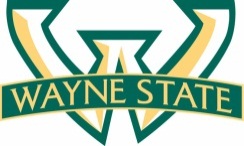 Division of Finance and Business OperationsProcurement & Strategic Sourcing5700 Cass Avenue, suite 4200Detroit, Michigan   48202(313) 577-3734 FAX (313) 577-3747Dollar Amount of the Request$Requisition number (if known)Competitive Bid Exceptions:Granting written exceptions for contracts in excess of $25,000 requiring highly specialized service of professional firms for which a public bid would not be appropriate, or for contracts in excess of $25,000 for the services of independent contractors (Personal Service Contracts) whose expertise is in areas traditionally related to the expertise of the operating unit.  President or designeeExecutive Vice PresidentAll other exceptions, (sole source, scientific judgment, compatible equipment/ service with existing equipment/service, etc.) with written justification from the requisitioner.Director of PurchasingApprovedDisapproved